ПРИЛОЖЕНИЕ № 1К приказу Архивного управления Правительства Чеченской Республикиот 27.11.2019 г. № 58 Показатели результативности и эффективности деятельности Архивного управления Правительства Чеченской Республики при осуществлении регионального государственного контроля в сфере архивного дела (в ред. Приказа Управления от 18.03.2020 № 22)Наименование органа исполнительной власти: Архивное управление Правительства Чеченской РеспубликиНаименование органа исполнительной власти: Архивное управление Правительства Чеченской РеспубликиНаименование органа исполнительной власти: Архивное управление Правительства Чеченской РеспубликиНаименование органа исполнительной власти: Архивное управление Правительства Чеченской РеспубликиНаименование органа исполнительной власти: Архивное управление Правительства Чеченской РеспубликиНаименование органа исполнительной власти: Архивное управление Правительства Чеченской РеспубликиНаименование органа исполнительной власти: Архивное управление Правительства Чеченской РеспубликиНаименование органа исполнительной власти: Архивное управление Правительства Чеченской РеспубликиНаименование органа исполнительной власти: Архивное управление Правительства Чеченской РеспубликиНаименование органа исполнительной власти: Архивное управление Правительства Чеченской РеспубликиНаименование органа исполнительной власти: Архивное управление Правительства Чеченской РеспубликиНаименование органа исполнительной власти: Архивное управление Правительства Чеченской РеспубликиНаименование органа исполнительной власти: Архивное управление Правительства Чеченской РеспубликиНаименование органа исполнительной власти: Архивное управление Правительства Чеченской РеспубликиНаименование вида контрольно-надзорной деятельности: региональный государственный контроль в сфере архивного делаНаименование вида контрольно-надзорной деятельности: региональный государственный контроль в сфере архивного делаНаименование вида контрольно-надзорной деятельности: региональный государственный контроль в сфере архивного делаНаименование вида контрольно-надзорной деятельности: региональный государственный контроль в сфере архивного делаНаименование вида контрольно-надзорной деятельности: региональный государственный контроль в сфере архивного делаНаименование вида контрольно-надзорной деятельности: региональный государственный контроль в сфере архивного делаНаименование вида контрольно-надзорной деятельности: региональный государственный контроль в сфере архивного делаНаименование вида контрольно-надзорной деятельности: региональный государственный контроль в сфере архивного делаНаименование вида контрольно-надзорной деятельности: региональный государственный контроль в сфере архивного делаНаименование вида контрольно-надзорной деятельности: региональный государственный контроль в сфере архивного делаНаименование вида контрольно-надзорной деятельности: региональный государственный контроль в сфере архивного делаНаименование вида контрольно-надзорной деятельности: региональный государственный контроль в сфере архивного делаНаименование вида контрольно-надзорной деятельности: региональный государственный контроль в сфере архивного делаНаименование вида контрольно-надзорной деятельности: региональный государственный контроль в сфере архивного делаНегативные явления, на устранение которых направлена контрольно-надзорная деятельность: несоблюдение юридическими лицами, индивидуальными предпринимателями требований, установленных Федеральным законом от 22.10.2004 г. № 125-ФЗ «Об архивном деле в Российской Федерации» и иными нормативными правовыми актами РФ и Чеченской Республики в сфере архивного делаНегативные явления, на устранение которых направлена контрольно-надзорная деятельность: несоблюдение юридическими лицами, индивидуальными предпринимателями требований, установленных Федеральным законом от 22.10.2004 г. № 125-ФЗ «Об архивном деле в Российской Федерации» и иными нормативными правовыми актами РФ и Чеченской Республики в сфере архивного делаНегативные явления, на устранение которых направлена контрольно-надзорная деятельность: несоблюдение юридическими лицами, индивидуальными предпринимателями требований, установленных Федеральным законом от 22.10.2004 г. № 125-ФЗ «Об архивном деле в Российской Федерации» и иными нормативными правовыми актами РФ и Чеченской Республики в сфере архивного делаНегативные явления, на устранение которых направлена контрольно-надзорная деятельность: несоблюдение юридическими лицами, индивидуальными предпринимателями требований, установленных Федеральным законом от 22.10.2004 г. № 125-ФЗ «Об архивном деле в Российской Федерации» и иными нормативными правовыми актами РФ и Чеченской Республики в сфере архивного делаНегативные явления, на устранение которых направлена контрольно-надзорная деятельность: несоблюдение юридическими лицами, индивидуальными предпринимателями требований, установленных Федеральным законом от 22.10.2004 г. № 125-ФЗ «Об архивном деле в Российской Федерации» и иными нормативными правовыми актами РФ и Чеченской Республики в сфере архивного делаНегативные явления, на устранение которых направлена контрольно-надзорная деятельность: несоблюдение юридическими лицами, индивидуальными предпринимателями требований, установленных Федеральным законом от 22.10.2004 г. № 125-ФЗ «Об архивном деле в Российской Федерации» и иными нормативными правовыми актами РФ и Чеченской Республики в сфере архивного делаНегативные явления, на устранение которых направлена контрольно-надзорная деятельность: несоблюдение юридическими лицами, индивидуальными предпринимателями требований, установленных Федеральным законом от 22.10.2004 г. № 125-ФЗ «Об архивном деле в Российской Федерации» и иными нормативными правовыми актами РФ и Чеченской Республики в сфере архивного делаНегативные явления, на устранение которых направлена контрольно-надзорная деятельность: несоблюдение юридическими лицами, индивидуальными предпринимателями требований, установленных Федеральным законом от 22.10.2004 г. № 125-ФЗ «Об архивном деле в Российской Федерации» и иными нормативными правовыми актами РФ и Чеченской Республики в сфере архивного делаНегативные явления, на устранение которых направлена контрольно-надзорная деятельность: несоблюдение юридическими лицами, индивидуальными предпринимателями требований, установленных Федеральным законом от 22.10.2004 г. № 125-ФЗ «Об архивном деле в Российской Федерации» и иными нормативными правовыми актами РФ и Чеченской Республики в сфере архивного делаНегативные явления, на устранение которых направлена контрольно-надзорная деятельность: несоблюдение юридическими лицами, индивидуальными предпринимателями требований, установленных Федеральным законом от 22.10.2004 г. № 125-ФЗ «Об архивном деле в Российской Федерации» и иными нормативными правовыми актами РФ и Чеченской Республики в сфере архивного делаНегативные явления, на устранение которых направлена контрольно-надзорная деятельность: несоблюдение юридическими лицами, индивидуальными предпринимателями требований, установленных Федеральным законом от 22.10.2004 г. № 125-ФЗ «Об архивном деле в Российской Федерации» и иными нормативными правовыми актами РФ и Чеченской Республики в сфере архивного делаНегативные явления, на устранение которых направлена контрольно-надзорная деятельность: несоблюдение юридическими лицами, индивидуальными предпринимателями требований, установленных Федеральным законом от 22.10.2004 г. № 125-ФЗ «Об архивном деле в Российской Федерации» и иными нормативными правовыми актами РФ и Чеченской Республики в сфере архивного делаНегативные явления, на устранение которых направлена контрольно-надзорная деятельность: несоблюдение юридическими лицами, индивидуальными предпринимателями требований, установленных Федеральным законом от 22.10.2004 г. № 125-ФЗ «Об архивном деле в Российской Федерации» и иными нормативными правовыми актами РФ и Чеченской Республики в сфере архивного делаНегативные явления, на устранение которых направлена контрольно-надзорная деятельность: несоблюдение юридическими лицами, индивидуальными предпринимателями требований, установленных Федеральным законом от 22.10.2004 г. № 125-ФЗ «Об архивном деле в Российской Федерации» и иными нормативными правовыми актами РФ и Чеченской Республики в сфере архивного делаЦели контрольно-надзорной деятельности: обеспечение соблюдения юридическими лицами, индивидуальными предпринимателями обязательных требованийЦели контрольно-надзорной деятельности: обеспечение соблюдения юридическими лицами, индивидуальными предпринимателями обязательных требованийЦели контрольно-надзорной деятельности: обеспечение соблюдения юридическими лицами, индивидуальными предпринимателями обязательных требованийЦели контрольно-надзорной деятельности: обеспечение соблюдения юридическими лицами, индивидуальными предпринимателями обязательных требованийЦели контрольно-надзорной деятельности: обеспечение соблюдения юридическими лицами, индивидуальными предпринимателями обязательных требованийЦели контрольно-надзорной деятельности: обеспечение соблюдения юридическими лицами, индивидуальными предпринимателями обязательных требованийЦели контрольно-надзорной деятельности: обеспечение соблюдения юридическими лицами, индивидуальными предпринимателями обязательных требованийЦели контрольно-надзорной деятельности: обеспечение соблюдения юридическими лицами, индивидуальными предпринимателями обязательных требованийЦели контрольно-надзорной деятельности: обеспечение соблюдения юридическими лицами, индивидуальными предпринимателями обязательных требованийЦели контрольно-надзорной деятельности: обеспечение соблюдения юридическими лицами, индивидуальными предпринимателями обязательных требованийЦели контрольно-надзорной деятельности: обеспечение соблюдения юридическими лицами, индивидуальными предпринимателями обязательных требованийЦели контрольно-надзорной деятельности: обеспечение соблюдения юридическими лицами, индивидуальными предпринимателями обязательных требованийЦели контрольно-надзорной деятельности: обеспечение соблюдения юридическими лицами, индивидуальными предпринимателями обязательных требованийЦели контрольно-надзорной деятельности: обеспечение соблюдения юридическими лицами, индивидуальными предпринимателями обязательных требованийНомер (индекс)показателяНаименование показателяНаименование показателяФормула расчетаФормула расчетаКомментарии (интерпретация значений)Комментарии (интерпретация значений)Базовое значение показателя (текущее)Базовое значение показателя (текущее)Международные сопоставления показателей Международные сопоставления показателей Целевые значения показателейИсточник данных для определения значения показателяСведения о документах стратегического планирования, содержащих показатель (при его наличии)Ключевые показателиКлючевые показателиКлючевые показателиКлючевые показателиКлючевые показателиКлючевые показателиКлючевые показателиКлючевые показателиКлючевые показателиКлючевые показателиКлючевые показателиКлючевые показателиКлючевые показателиКлючевые показателиА.Показатели результативности, отражающие уровень безопасности охраняемых законом ценностей, выражающийся в минимизации причинения им вреда (ущерба)Показатели результативности, отражающие уровень безопасности охраняемых законом ценностей, выражающийся в минимизации причинения им вреда (ущерба)Показатели результативности, отражающие уровень безопасности охраняемых законом ценностей, выражающийся в минимизации причинения им вреда (ущерба)Показатели результативности, отражающие уровень безопасности охраняемых законом ценностей, выражающийся в минимизации причинения им вреда (ущерба)Показатели результативности, отражающие уровень безопасности охраняемых законом ценностей, выражающийся в минимизации причинения им вреда (ущерба)Показатели результативности, отражающие уровень безопасности охраняемых законом ценностей, выражающийся в минимизации причинения им вреда (ущерба)Показатели результативности, отражающие уровень безопасности охраняемых законом ценностей, выражающийся в минимизации причинения им вреда (ущерба)Показатели результативности, отражающие уровень безопасности охраняемых законом ценностей, выражающийся в минимизации причинения им вреда (ущерба)Показатели результативности, отражающие уровень безопасности охраняемых законом ценностей, выражающийся в минимизации причинения им вреда (ущерба)Показатели результативности, отражающие уровень безопасности охраняемых законом ценностей, выражающийся в минимизации причинения им вреда (ущерба)Показатели результативности, отражающие уровень безопасности охраняемых законом ценностей, выражающийся в минимизации причинения им вреда (ущерба)Показатели результативности, отражающие уровень безопасности охраняемых законом ценностей, выражающийся в минимизации причинения им вреда (ущерба)Показатели результативности, отражающие уровень безопасности охраняемых законом ценностей, выражающийся в минимизации причинения им вреда (ущерба)А.3Количество документов Архивного фонда РФ и других архивных документов, которым причинен или может быть причинен вред в результате несоблюдения обязательных требований законодательства об архивном деле в РФКоличество документов Архивного фонда РФ и других архивных документов, которым причинен или может быть причинен вред в результате несоблюдения обязательных требований законодательства об архивном деле в РФ000Ежегодный план проведения плановых проверокИндикативные показателиИндикативные показателиИндикативные показателиИндикативные показателиИндикативные показателиИндикативные показателиИндикативные показателиИндикативные показателиИндикативные показателиИндикативные показателиИндикативные показателиИндикативные показателиИндикативные показателиИндикативные показателиБ.Показатели эффективности, характеризующие уровень достижения общественно значимых результатов снижения общественно опасных последствий хозяйственной деятельности подконтрольных субъектов, с учетом задействованных трудовых, материальных и финансовых ресурсов и административных и финансовых издержек подконтрольных субъектов при осуществлении в отношении них контрольных мероприятийПоказатели эффективности, характеризующие уровень достижения общественно значимых результатов снижения общественно опасных последствий хозяйственной деятельности подконтрольных субъектов, с учетом задействованных трудовых, материальных и финансовых ресурсов и административных и финансовых издержек подконтрольных субъектов при осуществлении в отношении них контрольных мероприятийПоказатели эффективности, характеризующие уровень достижения общественно значимых результатов снижения общественно опасных последствий хозяйственной деятельности подконтрольных субъектов, с учетом задействованных трудовых, материальных и финансовых ресурсов и административных и финансовых издержек подконтрольных субъектов при осуществлении в отношении них контрольных мероприятийПоказатели эффективности, характеризующие уровень достижения общественно значимых результатов снижения общественно опасных последствий хозяйственной деятельности подконтрольных субъектов, с учетом задействованных трудовых, материальных и финансовых ресурсов и административных и финансовых издержек подконтрольных субъектов при осуществлении в отношении них контрольных мероприятийПоказатели эффективности, характеризующие уровень достижения общественно значимых результатов снижения общественно опасных последствий хозяйственной деятельности подконтрольных субъектов, с учетом задействованных трудовых, материальных и финансовых ресурсов и административных и финансовых издержек подконтрольных субъектов при осуществлении в отношении них контрольных мероприятийПоказатели эффективности, характеризующие уровень достижения общественно значимых результатов снижения общественно опасных последствий хозяйственной деятельности подконтрольных субъектов, с учетом задействованных трудовых, материальных и финансовых ресурсов и административных и финансовых издержек подконтрольных субъектов при осуществлении в отношении них контрольных мероприятийПоказатели эффективности, характеризующие уровень достижения общественно значимых результатов снижения общественно опасных последствий хозяйственной деятельности подконтрольных субъектов, с учетом задействованных трудовых, материальных и финансовых ресурсов и административных и финансовых издержек подконтрольных субъектов при осуществлении в отношении них контрольных мероприятийПоказатели эффективности, характеризующие уровень достижения общественно значимых результатов снижения общественно опасных последствий хозяйственной деятельности подконтрольных субъектов, с учетом задействованных трудовых, материальных и финансовых ресурсов и административных и финансовых издержек подконтрольных субъектов при осуществлении в отношении них контрольных мероприятийПоказатели эффективности, характеризующие уровень достижения общественно значимых результатов снижения общественно опасных последствий хозяйственной деятельности подконтрольных субъектов, с учетом задействованных трудовых, материальных и финансовых ресурсов и административных и финансовых издержек подконтрольных субъектов при осуществлении в отношении них контрольных мероприятийПоказатели эффективности, характеризующие уровень достижения общественно значимых результатов снижения общественно опасных последствий хозяйственной деятельности подконтрольных субъектов, с учетом задействованных трудовых, материальных и финансовых ресурсов и административных и финансовых издержек подконтрольных субъектов при осуществлении в отношении них контрольных мероприятийПоказатели эффективности, характеризующие уровень достижения общественно значимых результатов снижения общественно опасных последствий хозяйственной деятельности подконтрольных субъектов, с учетом задействованных трудовых, материальных и финансовых ресурсов и административных и финансовых издержек подконтрольных субъектов при осуществлении в отношении них контрольных мероприятийПоказатели эффективности, характеризующие уровень достижения общественно значимых результатов снижения общественно опасных последствий хозяйственной деятельности подконтрольных субъектов, с учетом задействованных трудовых, материальных и финансовых ресурсов и административных и финансовых издержек подконтрольных субъектов при осуществлении в отношении них контрольных мероприятийПоказатели эффективности, характеризующие уровень достижения общественно значимых результатов снижения общественно опасных последствий хозяйственной деятельности подконтрольных субъектов, с учетом задействованных трудовых, материальных и финансовых ресурсов и административных и финансовых издержек подконтрольных субъектов при осуществлении в отношении них контрольных мероприятийБ.1Эффективность контрольно-надзорной деятельностиЭффективность контрольно-надзорной деятельности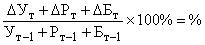  - разница между причиненным ущербом в предшествующем периоде (Т-1) и причиненным ущербом в текущем периоде (Т) (млн.руб.); - разница между расходами на исполнение полномочий в предшествующем периоде (Т-1) и расходами на исполнение полномочий в текущем периоде (Т) (млн.руб.); - разница между издержками хозяйствующих субъектов в предшествующем периоде (Т-1) и издержками хозяйствующих субъектов в текущем периоде (Т) (млн.руб.); - причиненный ущерб в предшествующем периоде (Т-1) (млн.руб.); - расходы на исполнение полномочий в предшествующем периоде (Т-1) (млн.руб.); - издержки хозяйствующих субъектов в предшествующем периоде (Т-1) (млн.руб.). - разница между причиненным ущербом в предшествующем периоде (Т-1) и причиненным ущербом в текущем периоде (Т) (млн.руб.); - разница между расходами на исполнение полномочий в предшествующем периоде (Т-1) и расходами на исполнение полномочий в текущем периоде (Т) (млн.руб.); - разница между издержками хозяйствующих субъектов в предшествующем периоде (Т-1) и издержками хозяйствующих субъектов в текущем периоде (Т) (млн.руб.); - причиненный ущерб в предшествующем периоде (Т-1) (млн.руб.); - расходы на исполнение полномочий в предшествующем периоде (Т-1) (млн.руб.); - издержки хозяйствующих субъектов в предшествующем периоде (Т-1) (млн.руб.).В.Индикативные показатели, характеризующие различные аспекты контрольно-надзорной деятельностиИндикативные показатели, характеризующие различные аспекты контрольно-надзорной деятельностиИндикативные показатели, характеризующие различные аспекты контрольно-надзорной деятельностиИндикативные показатели, характеризующие различные аспекты контрольно-надзорной деятельностиИндикативные показатели, характеризующие различные аспекты контрольно-надзорной деятельностиИндикативные показатели, характеризующие различные аспекты контрольно-надзорной деятельностиИндикативные показатели, характеризующие различные аспекты контрольно-надзорной деятельностиИндикативные показатели, характеризующие различные аспекты контрольно-надзорной деятельностиИндикативные показатели, характеризующие различные аспекты контрольно-надзорной деятельностиИндикативные показатели, характеризующие различные аспекты контрольно-надзорной деятельностиИндикативные показатели, характеризующие различные аспекты контрольно-надзорной деятельностиИндикативные показатели, характеризующие различные аспекты контрольно-надзорной деятельностиИндикативные показатели, характеризующие различные аспекты контрольно-надзорной деятельностиВ.2.индикативные показатели, характеризующие качество проводимых мероприятий в части их направленности на устранение потенциального вреда (ущерба) охраняемым законом ценностяминдикативные показатели, характеризующие качество проводимых мероприятий в части их направленности на устранение потенциального вреда (ущерба) охраняемым законом ценностяминдикативные показатели, характеризующие качество проводимых мероприятий в части их направленности на устранение потенциального вреда (ущерба) охраняемым законом ценностяминдикативные показатели, характеризующие качество проводимых мероприятий в части их направленности на устранение потенциального вреда (ущерба) охраняемым законом ценностяминдикативные показатели, характеризующие качество проводимых мероприятий в части их направленности на устранение потенциального вреда (ущерба) охраняемым законом ценностяминдикативные показатели, характеризующие качество проводимых мероприятий в части их направленности на устранение потенциального вреда (ущерба) охраняемым законом ценностяминдикативные показатели, характеризующие качество проводимых мероприятий в части их направленности на устранение потенциального вреда (ущерба) охраняемым законом ценностяминдикативные показатели, характеризующие качество проводимых мероприятий в части их направленности на устранение потенциального вреда (ущерба) охраняемым законом ценностяминдикативные показатели, характеризующие качество проводимых мероприятий в части их направленности на устранение потенциального вреда (ущерба) охраняемым законом ценностяминдикативные показатели, характеризующие качество проводимых мероприятий в части их направленности на устранение потенциального вреда (ущерба) охраняемым законом ценностяминдикативные показатели, характеризующие качество проводимых мероприятий в части их направленности на устранение потенциального вреда (ущерба) охраняемым законом ценностяминдикативные показатели, характеризующие качество проводимых мероприятий в части их направленности на устранение потенциального вреда (ущерба) охраняемым законом ценностяминдикативные показатели, характеризующие качество проводимых мероприятий в части их направленности на устранение потенциального вреда (ущерба) охраняемым законом ценностямВ.2.5доля субъектов, у которых были устранены нарушения, выявленные в результате проведения контрольно-надзорных мероприятийС / По х 100%С / По х 100%показатель устанавливается в процентах от общего количества субъектов, в отношении которых были проведены контрольно-надзорные мероприятияпоказатель устанавливается в процентах от общего количества субъектов, в отношении которых были проведены контрольно-надзорные мероприятия100%100%100%100%Данные результатов проверок, проведенных в рамках государственного  контроля в отчетном периодеВ.2.6Доля субъектов, допустивших повторные нарушения, ставшие фактором причинения вреда, представляющие непосредственную угрозу причинения вреда или являющиеся грубыми нарушениямигруппы показателей устанавливаются по категориям риска для органов, применяющих риск-ориентированный подход при осуществлении государственного контроля. Группы показателей устанавливаются в процентах от общего числа ранее проверенных субъектов, в том числе в отношении категорий риска (классов опасности)группы показателей устанавливаются по категориям риска для органов, применяющих риск-ориентированный подход при осуществлении государственного контроля. Группы показателей устанавливаются в процентах от общего числа ранее проверенных субъектов, в том числе в отношении категорий риска (классов опасности)0000Данные результатов проверок, проведенных в рамках государственного  контроля в отчетном периодеВ.2.7Доля заявлений (обращений) с указанием фактов нарушений0000В.3Индикативные показатели, характеризующие параметры проведенных мероприятийИндикативные показатели, характеризующие параметры проведенных мероприятийИндикативные показатели, характеризующие параметры проведенных мероприятийИндикативные показатели, характеризующие параметры проведенных мероприятийИндикативные показатели, характеризующие параметры проведенных мероприятийИндикативные показатели, характеризующие параметры проведенных мероприятийИндикативные показатели, характеризующие параметры проведенных мероприятийИндикативные показатели, характеризующие параметры проведенных мероприятийИндикативные показатели, характеризующие параметры проведенных мероприятийИндикативные показатели, характеризующие параметры проведенных мероприятийИндикативные показатели, характеризующие параметры проведенных мероприятийИндикативные показатели, характеризующие параметры проведенных мероприятийИндикативные показатели, характеризующие параметры проведенных мероприятийВ.3.1Проверки Проверки Проверки Проверки Проверки Проверки Проверки Проверки Проверки Проверки Проверки Проверки Проверки В.3.1.1Общее количество проверокобщий суммарный показатель плановых и внеплановых проверокобщий суммарный показатель плановых и внеплановых проверок1111данные Управления о проведенных контрольных мероприятиях и их результатахВ.3.1.18Доля проверок, на результаты которых поданы жалобыпоказатель устанавливается в процентах от общего числа проведенных проверокпоказатель устанавливается в процентах от общего числа проведенных проверок0000Данные результатов проверок, проведенных в рамках государственного  контроля в отчетном периодеВ. 3.1.24Доля проверок, результаты которых признаны недействительнымипоказатель устанавливается в процентах и учитывает долю проверок, результаты которых были признаны недействительными, в том числе по решению суда и по предписанию органов прокуратурыпоказатель устанавливается в процентах и учитывает долю проверок, результаты которых были признаны недействительными, в том числе по решению суда и по предписанию органов прокуратуры0000Данные результатов проверок, проведенных в рамках государственного  контроля в отчетном периодеВ.3.1.29Доля плановых и внеплановых проверок, которые не удалось провести в связи с отсутствием проверяемого лица по месту нахождения (жительства), указанному в государственных информационных ресурсах, в связи с отсутствием руководителя организации, иного уполномоченного лица, в связи с изменением статуса проверяемого лица, в связи со сменой собственника производственного объекта, в связи с прекращением осуществления проверяемой сферы деятельностипоказатели устанавливаются в процентах по каждому виду мероприятий (плановому, внеплановому и по каждой из причин)показатели устанавливаются в процентах по каждому виду мероприятий (плановому, внеплановому и по каждой из причин)0000В.3.8Мероприятия, направленные на профилактику нарушений обязательных требований, включая предостережения о недопустимости нарушения обязательных требованийМероприятия, направленные на профилактику нарушений обязательных требований, включая предостережения о недопустимости нарушения обязательных требованийМероприятия, направленные на профилактику нарушений обязательных требований, включая предостережения о недопустимости нарушения обязательных требованийМероприятия, направленные на профилактику нарушений обязательных требований, включая предостережения о недопустимости нарушения обязательных требованийМероприятия, направленные на профилактику нарушений обязательных требований, включая предостережения о недопустимости нарушения обязательных требованийМероприятия, направленные на профилактику нарушений обязательных требований, включая предостережения о недопустимости нарушения обязательных требованийМероприятия, направленные на профилактику нарушений обязательных требований, включая предостережения о недопустимости нарушения обязательных требованийМероприятия, направленные на профилактику нарушений обязательных требований, включая предостережения о недопустимости нарушения обязательных требованийМероприятия, направленные на профилактику нарушений обязательных требований, включая предостережения о недопустимости нарушения обязательных требованийМероприятия, направленные на профилактику нарушений обязательных требований, включая предостережения о недопустимости нарушения обязательных требованийМероприятия, направленные на профилактику нарушений обязательных требований, включая предостережения о недопустимости нарушения обязательных требованийМероприятия, направленные на профилактику нарушений обязательных требований, включая предостережения о недопустимости нарушения обязательных требованийМероприятия, направленные на профилактику нарушений обязательных требований, включая предостережения о недопустимости нарушения обязательных требованийВ.3.8.1количество проведенных профилактических мероприятийпоказатели устанавливаются по типам проводимых профилактических мероприятий, в том числе предостереженияпоказатели устанавливаются по типам проводимых профилактических мероприятий, в том числе предостережения3333